Second Revision to Sheet No. 21 Cancelling First Revision Sheet No. 21WN U-1SEA VIEW WATER L.L.C.				For Commission's Receipt StampSCHEDULE NO. 2METERED RATE SERVICEAvailableWithin the limits of all Water Service Areas and at utility’s option and capability to maintain Department of Health standards of quantity and quality.ApplicableApplicable to domestic residential customers served by the utility on a metered basis.ConditionsThe charge for this service is not subject to cancellation or reduction for seasonal or temporary periods, unless seasonal rates apply per this tariff.  This charge will be the bi-monthly minimum bill for this class of service.Bi-monthly Rates		Each connection or customerBase Rate									Rate3/4" service base rate						$34.00	(I)Usage Rate	Rate/1,000 Gallons or portion thereof over zero allowance consumption per 1,000 gallons, up to 8,000 gallons		$3.00	(I)consumption per 1,000 gallons, 8,001-16,000 gallons		$3.50	(I)consumption per 1,000 gallons, over 16,000 gallons		$4.50	(I)Issued__May 22, 2014	Effective__July 1, 2014Issued by___SEA VIEW WATER L.L.C.  By_Title___Partner____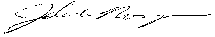 